Здравствуйте всем! 6а классНачнем немного с повторения. Прочитать параграф 39. Записать себе в конспект  правило раскрытия скобок и выучить.Выполнить задание под  номером 1078, 1079, 1081 в тетрадях.Сфотографировать выполненное  задание и прислать до 17.00 мне для проверки  на почту elenadenisova.68@mail.ruУБЕДИТЕЛЬНАЯ ПРОСЬБА! Пишите обязательно  ФАМИЛИЮ от кого пришла работа.7а классЗадание на 6 апреля. Все решение выполняем в тетрадях, затем фотографируем и скидываем мне для проверки до 17.00.Первый этап. Вначале повторите формулы сокращенного умножения и в справочник запишите еще формулы куб суммы и разности, разность и сумма кубов.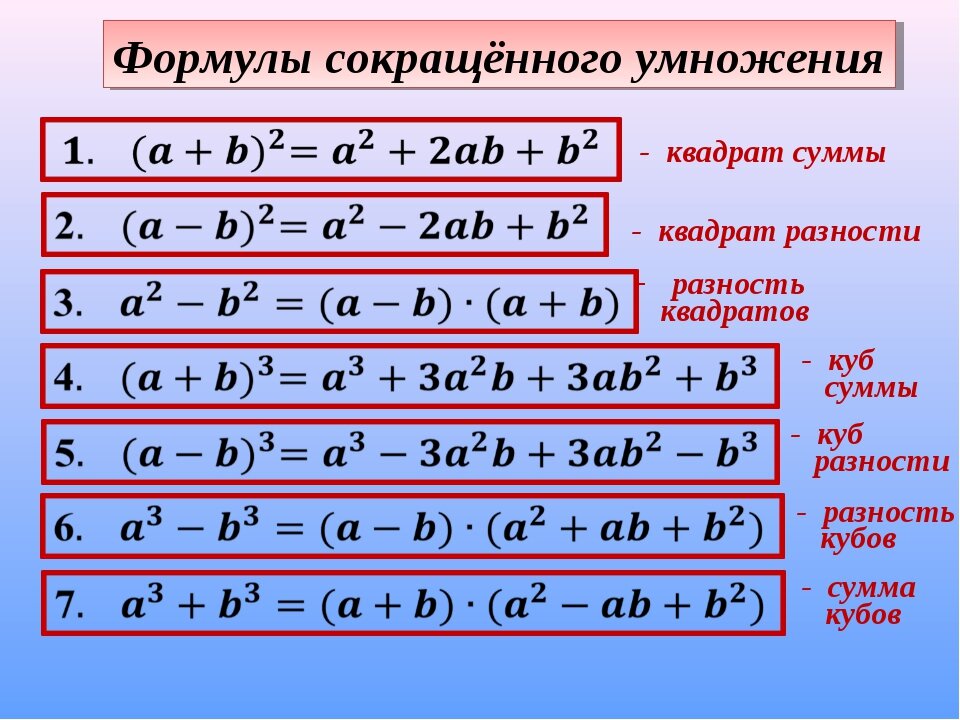 Работаем на сайте РЭШ.РУ.Алгоритм действия:Заходим на сайт под своим логином и паролем.Затем нажимаем рубрику ЗАДАНИЕ (где будет прописано задание)Нажимаем УРОК. Просматриваем Основную часть. После этого переходим в ТРЕНИРОВАЧНЫЕ ЗАДАНИЯ (их выполняем в тетрадях)Всю выполненную работу фотографируем. Сохраняем у себя на компьютере или ноутбуке. Переходим в рубрику Задание «ОТКРЫТЫЙ ВОПРОС» и вставляем свой файл и отправляем для проверки. Позже можете увидеть свои оценки. Задание будет дано в два этапа. Первый этап это задания из сайта РЭШ.РУ., второй этап это задания для подготовки ВПР. Четвертое действие алгоритма выполняете после того,  когда выполните всю работу, т.е. первый и второй этап работы. Желаю удачи.Второй этап.1. Задание 1 № 1Найдите значение выражения 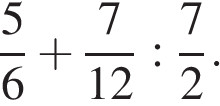 2. Задание 1 № 46Вычислите:  Ответ запишите в виде несократимой дроби.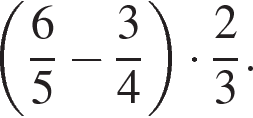 3. Задание 1 № 47Вычислите:  Ответ запишите в виде несократимой дроби.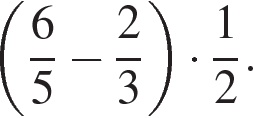 4. Задание 1 № 48Вычислите:  Ответ запишите в виде несократимой дроби.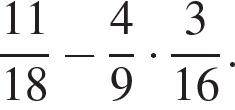 5. Задание 1 № 49Вычислите:  Ответ запишите в виде несократимой дроби.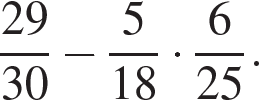 6. Задание 1 № 50Вычислите:  Ответ запишите в виде несократимой дроби.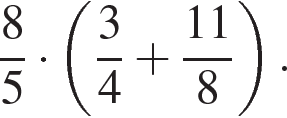 7. Задание 1 № 51Вычислите:  Ответ запишите в виде несократимой дроби.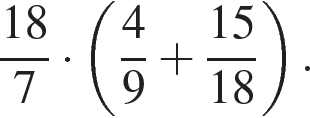 8. Задание 1 № 52Вычислите:  Ответ запишите в виде несократимой дроби.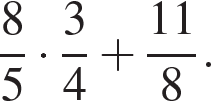 9. Задание 1 № 53Вычислите:  Ответ запишите в виде несократимой дроби.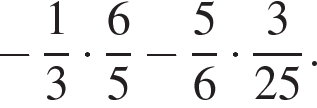 10. Задание 1 № 54Вычислите:  Ответ запишите в виде несократимой дроби.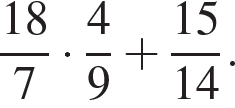 11. Задание 1 № 55Вычислите:  Ответ запишите в виде несократимой дроби.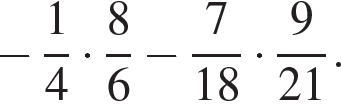 12. Задание 1 № 56Вычислите:  Ответ запишите в виде несократимой дроби.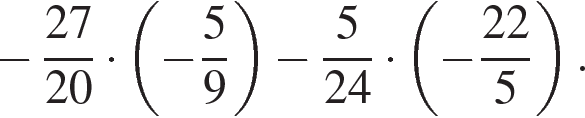 13. Задание 1 № 57Вычислите:  Ответ запишите в виде несократимой дроби.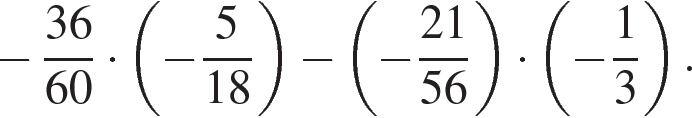 ЕСЛИ программа РЭШ.РУ не пойдет или зависнет, то выполняем вторую часть и решение работы отправляем мне на электронную почту elenadenisova.68@mail.ruЕсли присылаете мне на почту, то УБЕДИТЕЛЬНАЯ ПРОСЬБА! Пишите обязательно  ФАМИЛИЮ от кого пришла работа.9в, 9кРешить задание и ответ прислать по почте: elenadenisova.68@mail.ruЗадание 12  Дана арифметическая прогрессия:  Найдите сумму первых десяти её членов.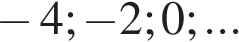 2. Задание 12 Дана арифметическая прогрессия   Найдите  .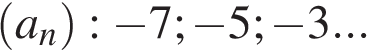 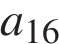 3. Задание 12 Дана арифметическая прогрессия   Найдите сумму первых десяти её членов.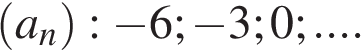 4. Задание 12 Выписаны первые несколько членов арифметической прогрессии: 3; 6; 9; 12;… Какое из следующих чисел есть среди членов этой прогрессии?5. Задание 12 Арифметические прогрессии ,  и  заданы формулами n-го члена: , , 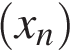 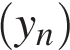 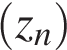 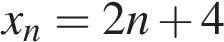 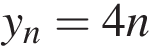 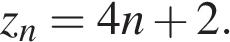 Укажите те из них, у которых разность  равна 4.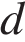 6. Задание 12 В первом ряду кинозала 30 мест, а в каждом следующем на 2 места больше, чем в предыдущем. Сколько мест в ряду с номером n?7. Задание 12 Дана арифметическая прогрессия: 33; 25; 17; … Найдите первый отрицательный член этой прогрессии.8. Задание 12 Арифметическая прогрессия задана условиями:, . Какое из данных чисел является членом этой прогрессии?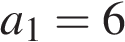 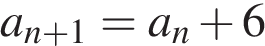 9. Задание 12 Найдите сумму всех отрицательных членов арифметической прогрессии: −8,6; −8,4; ...10. Задание 12 Выписано несколько последовательных членов геометрической прогрессии: … ; 1,75; x; 28 ; −112; … Найдите член прогрессии, обозначенный буквой x.11. Задание 12 Дана геометрическая прогрессия (bn), для которой b5 = −14, b8 = 112. Найдите знаменатель прогрессии.12. Задание 12 Геометрическая прогрессия задана условием b1 = −7, bn + 1 = 3bn. Найдите сумму первых 5 её членов.13. Задание 12 Дана геометрическая прогрессия (bn), знаменатель которой равен 2, а b1 = 16. Найдите b4.УБЕДИТЕЛЬНАЯ  ПРОСЬБА  пишите свою  ФАМИЛИЮ от кого.11а классЗадание на 6 апреля. Все решение выполняем в тетрадях, затем фотографируем и скидываем мне для проверки до 17.00.Первый этап. Работаем на сайте РЭШ.РУ.Алгоритм действия:Заходим на сайт под своим логином и паролем.Затем нажимаем рубрику ЗАДАНИЕ (где будет прописано задание)Нажимаем УРОК. Просматриваем Основную часть. После этого переходим в ТРЕНИРОВАЧНЫЕ ЗАДАНИЯ (их выполняем в тетрадях)Всю выполненную работу фотографируем. Сохраняем у себя на компьютере или ноутбуке. Переходим в рубрику Задание «ОТКРЫТЫЙ ВОПРОС» и вставляем свой файл и отправляем для проверки. Позже можете увидеть свои оценки. Задание будет дано в два этапа. Первый этап это задания из сайта РЭШ.РУ., второй этап это задания для подготовки ЭГЕ. Четвертое действие алгоритма выполняете после того,  когда выполните всю работу, т.е. первый и второй этап работы. Желаю удачи.Второй этап.	 БАЗА.1. Задание 4 № 506123Найдите m из равенства F = ma, если F = 84 и a = 12.2. Задание 4 № 506276Среднее геометрическое трёх чисел  и  вычисляется по формуле  Вычислите среднее геометрическое чисел 12, 18, 27.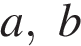 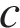 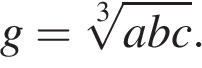 3. Задание 4 № 506293В фирме «Родник» стоимость (в рублях) колодца из железобетонных колец рассчитывается по формуле  , где n — число колец, установленных при рытье колодца. Пользуясь этой формулой, рассчитайте стоимость колодца из 5 колец.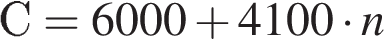 4. Задание 4 № 506294В фирме «Эх, прокачу!» стоимость поездки на такси (в рублях) рассчитывается по формуле , где  — длительность поездки, выраженная в минутах . Пользуясь этой формулой, рассчитайте стоимость 8-минутной поездки.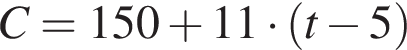 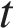 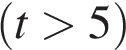 5. Задание 4 № 506295Площадь параллелограмма  можно вычислить по формуле , где  — стороны параллелограмма (в метрах). Пользуясь этой формулой, найдите площадь параллелограмма, если его стороны 10 м и 12 м и .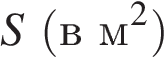 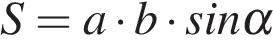 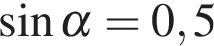 6. Задание 4 № 506296Длину окружности   можно вычислить по формуле , где  — радиус окружности (в метрах). Пользуясь этой формулой, найдите радиус окружности, если её длина равна 78 м. (Считать ).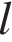 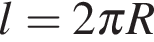 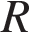 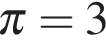 7. Задание 4 № 506297Площадь ромба    можно вычислить по формуле  , где    — диагонали ромба (в метрах). Пользуясь этой формулой, найдите диагональ  , если диагональ    равна 30 м, а площадь ромба 120 м2.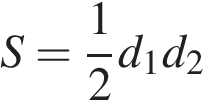 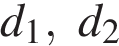 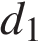 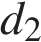 8. Задание 4 № 506298Площадь треугольника    можно вычислить по формуле  , где   — сторона треугольника,   — высота, проведенная к этой стороне (в метрах). Пользуясь этой формулой, найдите сторону  , если площадь треугольника равна  , а высота    равна 14 м.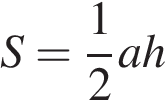 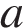 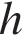 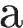 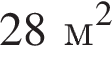 9. Задание 4 № 506299Площадь трапеции    можно вычислить по формуле  , где   — основания трапеции,   — высота (в метрах). Пользуясь этой формулой, найдите высоту  , если основания трапеции равны    и  , а её площадь  .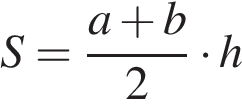 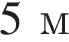 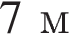 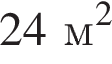 10. Задание 4 № 506300Радиус описанной около треугольника окружности можно найти по формуле  , где   — сторона треугольника,   — противолежащий этой стороне угол, а   — радиус описанной около этого треугольника окружности. Пользуясь этой формулой, найдите  , если  , а  .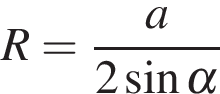 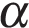 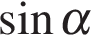 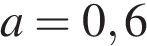 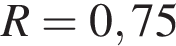 11. Задание 4 № 506301Радиус вписанной в прямоугольный треугольник окружности можно найти по формуле  , где    и    — катеты, а   — гипотенуза треугольника. Пользуясь этой формулой, найдите  , если    и  .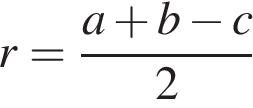 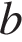 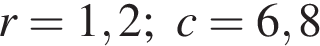 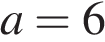 12. Задание 4 № 506302Длину биссектрисы треугольника, проведённой к стороне  , можно вычислить по формуле  . Вычислите  ,  если  .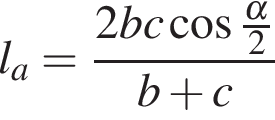 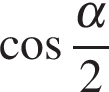 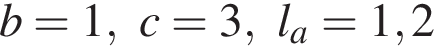 13. Задание 4 № 506303Площадь треугольника можно вычислить по формуле  , где    и   — стороны треугольника, а   — угол между этими сторонами. Пользуясь этой формулой, найдите площадь треугольника, если   = 30°,   = 5,   = 6.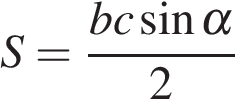 Второй этап. ПРОФИЛЬ,1. Задание 3 № 26618Флакон шампуня стоит 160 рублей. Какое наибольшее число флаконов можно купить на 1000 рублей во время распродажи, когда скидка составляет 25% ?2. Задание 3 № 26619Шариковая ручка стоит 40 рублей. Какое наибольшее число таких ручек можно будет купить на 900 рублей после повышения цены на 10%?3. Задание 3 № 26620Тетрадь стоит 40 рублей. Какое наибольшее число таких тетрадей можно будет купить на 750 рублей после понижения цены на 10%?4. Задание 3 № 26621Магазин закупает цветочные горшки по оптовой цене 120 рублей за штуку и продает с наценкой 20%. Какое наибольшее число таких горшков можно купить в этом магазине на 1000 рублей?5. Задание 3 № 26627Оптовая цена учебника 170 рублей. Розничная цена на 20% выше оптовой. Какое наибольшее число таких учебников можно купить по розничной цене на 7000 рублей?6. Задание 3 № 26628Железнодорожный билет для взрослого стоит 720 рублей. Стоимость билета для школьника составляет 50% от стоимости билета для взрослого. Группа состоит из 15 школьников и 2 взрослых. Сколько рублей стоят билеты на всю группу?7. Задание 3 № 26629Цена на электрический чайник была повышена на 16% и составила 3480 рублей. Сколько рублей стоил чайник до повышения цены?8. Задание 3 № 26630Футболка стоила 800 рублей. После снижения цены она стала стоить 680 рублей. На сколько процентов была снижена цена на футболку?9. Задание 3 № 26631В городе N живет 200 000 жителей. Среди них 15% детей и подростков. Среди взрослых жителей 45% не работает (пенсионеры, студенты, домохозяйки и т. п.). Сколько взрослых жителей работает?10. Задание 3 № 26633Клиент взял в банке кредит 12 000 рублей на год под 16%. Он должен погашать кредит, внося в банк ежемесячно одинаковую сумму денег, с тем чтобы через год выплатить всю сумму, взятую в кредит, вместе с процентами. Сколько рублей он должен вносить в банк ежемесячно?11. Задание 3 № 26643Налог на доходы составляет 13% от заработной платы. Заработная плата Ивана Кузьмича равна 12 500 рублей. Сколько рублей он получит после вычета налога на доходы?12. Задание 3 № 26644Налог на доходы составляет 13% от заработной платы. После удержания налога на доходы Мария Константиновна получила 9570 рублей. Сколько рублей составляет заработная плата Марии Константиновны?ЕСЛИ программа РЭШ.РУ не пойдет или зависнет, то выполняем вторую часть и решение работы отправляем мне на электронную почту elenadenisova.68@mail.ruЕсли присылаете мне на почту, то УБЕДИТЕЛЬНАЯ ПРОСЬБА! Пишите обязательно  ФАМИЛИЮ от кого пришла работа.1) 832) 953) 1004) 1021)  и 2)  и 3) ,  и 4) 1) 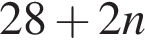 2) 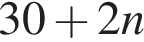 3) 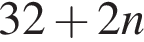 4) 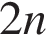 1) 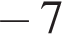 2) 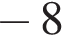 3) 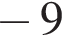 4) 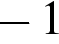 1) 802) 563) 484) 32